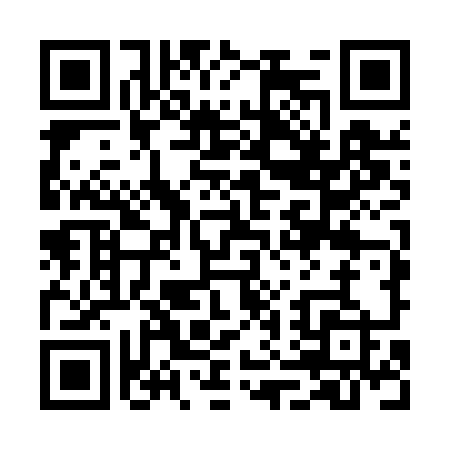 Prayer times for Porto do Rei, PortugalWed 1 May 2024 - Fri 31 May 2024High Latitude Method: Angle Based RulePrayer Calculation Method: Muslim World LeagueAsar Calculation Method: HanafiPrayer times provided by https://www.salahtimes.comDateDayFajrSunriseDhuhrAsrMaghribIsha1Wed4:576:361:316:248:259:592Thu4:556:351:316:248:2610:013Fri4:536:341:306:258:2710:024Sat4:526:331:306:258:2810:035Sun4:506:321:306:268:2910:046Mon4:496:311:306:268:3010:067Tue4:476:301:306:278:3110:078Wed4:466:291:306:278:3210:089Thu4:446:281:306:288:3310:1010Fri4:436:271:306:288:3410:1111Sat4:426:261:306:298:3510:1212Sun4:406:251:306:298:3610:1413Mon4:396:241:306:308:3610:1514Tue4:376:231:306:308:3710:1615Wed4:366:221:306:318:3810:1816Thu4:356:211:306:318:3910:1917Fri4:346:211:306:328:4010:2018Sat4:326:201:306:328:4110:2119Sun4:316:191:306:338:4210:2320Mon4:306:181:306:338:4210:2421Tue4:296:181:306:348:4310:2522Wed4:286:171:306:348:4410:2623Thu4:276:161:306:358:4510:2824Fri4:266:161:316:358:4610:2925Sat4:256:151:316:368:4710:3026Sun4:246:151:316:368:4710:3127Mon4:236:141:316:368:4810:3228Tue4:226:131:316:378:4910:3329Wed4:216:131:316:378:5010:3430Thu4:206:131:316:388:5010:3531Fri4:196:121:316:388:5110:36